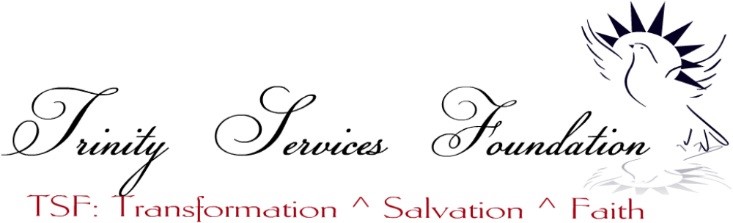 Donate by MailTo donate by mail, print this form, fill it out and mail it with your gift.Please make your check payable to Trinity Services Foundation Inc or TSF and mail your gift to:P O Box 473173Aurora, CO  80047􀂆 YES! I want to help Trinity Services Foundation, Inc provide meals for those in our residential facilities, shelter for the homeless, and rehabilitation and education for those seeking to change their lives.Enclosed is my tax‐deductible gift of:􀂆 $25.00 to help homeless children and families􀂆 $50.00 to help homeless children and families􀂆 $75.00 to help homeless children and families􀂆 $100.00 to help homeless children and families􀂆 $______to shelter, provide services and resources, and help as many people as possiblePlease charge this gift to my credit card:􀂆 VISA 􀂆 MasterCard 􀂆 Discover 􀂆 American Express__________________________________ __________________________________CREDIT CARD # EXP. DATEBILLING ADDRESS ____________________________________ CITY _________________________ STATE ______  ZIP CODE ____________________________________________SIGNATUREPlease check if this is a one-time donation _________ or a recurring monthly donation ________ Let us know if you are a corporation.  We are a non-profit organization. NAME / CORPORATION _______________________________ADDRESS ____________________________________PHONE ______________________________Your gift is tax deductible. We will send you a receipt.Thank you for your contribution.(NET10)